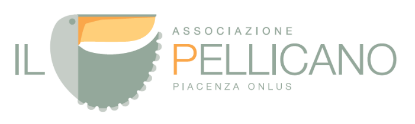 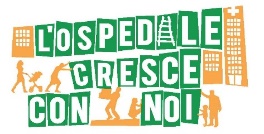 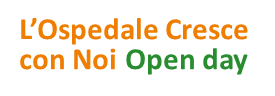 SCHEDA DI ISCRIZIONECompilare la scheda e inviarla tramite fax al numero 0523 – 30.20.16oppure via email all’indirizzo elisabetta.gazzola@ausl.pc.it Si ricorda che la modalità di ingresso è gratuita - previa prenotazione.La scheda, compilata in ogni sua parte, deve essere inviata entro lunedì 6 ottobre 2014.Le scuole iscritte saranno ricontattate dalla segreteria organizzativa per pianificare nel dettaglio la partecipazione all’evento. Il contatto avverrà secondo l’ordine cronologico di arrivo delle schede di iscrizione. Per informazioni:Elisabetta GazzolaCell. 338/10.30.309Email elisabetta.gazzola@ausl.pc.it Nome della scuolaGrado di istruzione scolasticaIndirizzo scuola(via, numero, cap, città, prov.)TelefonoFaxEmailClasse/i partecipante/iN. StudentiDocente di riferimentoTelefonoCellulareGiornata in cui si desidera partecipareVenerdì 10 ottobre 2014Sabato   11 ottobre 2014 Laboratori ai quali si desidera partecipareI luoghi della Sanità: viaggio alla scoperta del patrimonio storico artistico Il Viaggio del SangueCruci-AVISUn vita salvata. Dalla donazione al trapianto di midollo“Beppe e Gisella» e l’intrepida ricerca di un pezzo di vita Conosci e sperimenta con CRI“La grande amicizia di piccolo Grizzy”Il piccolo principe. Come un racconto può avvicinarci al tema dell’amicizia e del prendersi cura Datti una mossaPrepariamo insieme una merenda sana?Poche calorie ma con gustoAperitivo senza alcolIl Sapere del saporeCresci con gustoDalla farina al paneAliment-Azione